Infoblatt für die Marktteilnahme1) Marktzone: Aufstellen & AbräumenSperrung & Fest dauern von 10.00 bis 18.00. Während dieser Zeit dürfen auch keine Lieferwagen kursieren.Zwecks Auf- und Abbau werden die Marktzonen von 09.00 bis 10.00 und von 18.00 bis 19.00 gesichert. Lieferwagen für den Markt dürfen dann noch kursieren. Wir starten ab 8.00 mit dem Aufbau. Stände dürfen wo vorgesehen, ab 09.00 auch auf der Strasse draussen stehen. Es ist überall eine Notfallspur von 3.5m freihalten.2) Abfallkonzept & Haftung Die Teilnehmenden sind für Reinigung, Entsorgung und sichere, wetter- und windfeste Installation ihrer Stände, Zelte und Aktionen selber verantwortlich und nehmen auf eigene Gefahr und Haftung am Anlass teil. Wir sind dankbar über wenig Abfall, umweltfreundliche Verpackung sowie die Einhaltung der gängigen Marktvorschriften (Hygiene, Mehrweg, Jugendschutz, Brandschutz, Gewässerschutz etc.). Die Abgabe von verpackten Gratismustern ist verboten.3) Verkauf von Esswaren & Getränken Sobald für den Verzehr vor Ort gedacht, ist dies nicht ohne Bewilligung erlaubt. Die uns gemeldeten Gastrostände sind bei der Gewerbepolizei angemeldet und bewilligt.  4) Strom & Wasser (falls gemeldet)Anschlüsse sind vorhanden. Bitte nehmt selber Steckdosenverteiler, Kabelrollen und Wasserbehälter mit!5) Standmiete Die für 75 CHF zusätzlich zum vereinbarten Teilnahmebeitrag gemieteten Stände werden ab ca. 8.00 an eurem Standort platziert sein. Es handelt sich um Gloor Märitstände: Länge: 2.5 m mit Dach 3 m.6) Regenvariante: Bitte plant bei unsicheren Prognosen eine attraktive Regenvariante mit Zelt ein - auch Angebote, die wir notfalls posten könnten (z.B. Rabatt auf Regenschirmen, Regenmäntel, Glühwein ;-) 7) Spezialangebot Velokurier (von 08.00-11.00 und von 17.30-19.30) Für Transporte bis zu 80 kg hat der Velokurier tolle Lastenvelos im Einsatz. Bis FR, 8.09.12.00 gemeldete Fahrten Kosten innerhalb 3007: 10 CHF, in der ganzen Stadt gilt 20% Rabatt! Tarifliste: velokurierbern.ch/nc/tarife/bern-umgebung/8) Lieferwagen parkieren während des Festes ausserhalb des gesperrten Perimeters in den weissen Zonen. Eine beschränkte Anzahl etwas versteckt liegender Parkplätze sind für den Notfall vorhanden.9) Einzahlung vereinbarte Standgebühr/ Unterstützungsbeitrag & Standmiete Wir sind sehr dankbar um eine Überweisung bis spätestens 31. Mai an: PC 60-132011-2, Netzwerk Quartierzeit, 3000 Bern, IBAN: CH49 0900 0000 6013 2011 210 ) Aktivitäten ausserhalb der MarktzoneAusserhalb der Marktzone gelten strengere Bedingungen, dort ist weder lauter verstärkte Musik, Verkauf noch Werbung erlaubt. Informationen hierzu findet ihr unter bern.ch/autofreiFalls ihr Fragen habt, macht ihr am besten ein Mail an info@quartierzeit.ch – jemand vom Marktteam ruft dann umgehend zurück.Die genaue Platzierung wird mit Laminaten am Boden und eingangs der Strassen auf einer Liste markiert. Ganz liebe Grüsse & wir freuen uns riesig auf euch :-)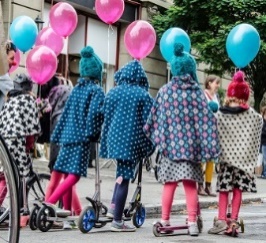 